Р Е Ш Е Н И Е Собрания депутатов муниципального образования«Шоруньжинскеое сельское поселение»О внесении изменений в решение Собрания депутатов муниципального образования «Шоруньжинское сельское поселение» от 31 марта 2016 года № 49В соответствии с ч.4 ст.12.1 Федерального закона от 25 декабря 2008 г. № 273-ФЗ «О противодействии коррупции» Собрание депутатов муниципального образования «Шоруньжинское сельское поселение» РЕШАЕТ:1. Внести в решение Собрания депутатов муниципального образования «Шоруньжинское сельское поселение» от 31 марта 2016 года № 49 «Об утверждении порядка рассмотрения на комиссии по контролю за достоверностью сведений о доходах, расходах, об имуществе и обязательствам имущественного характера лиц, замещающих муниципальные должности в муниципальном образовании «Шоруньжинское сельское поселение» и урегулированию конфликта интересов заявлений о невозможности по объективным причинам представить сведения о доходах, расходах, об имуществе и обязательствах имущественного характера своих супруги (супруга) и несовершеннолетних детей» следующие изменения:1.1. в названии и в пункте 1 решения, в названии приложения к решению, в пунктах 1,2 приложения к решению слова «комиссией по контролю  за достоверностью сведений о доходах, расходах, об имуществе и обязательствам имущественного характера лиц, замещающих муниципальные должности в муниципальном образовании «Шоруньжинское сельское поселение» и урегулированию конфликта интересов» заменить словами «Комиссию Собрания депутатов муниципального образования «Шоруньжинское сельское поселение» по контролю за достоверностью сведений о доходах, расходах, об имуществе и обязательствах имущественного характера и урегулированию конфликта интересов».1.2. пункты 4,5 и 7 приложения к решению признать утратившими силу.2. Опубликовать настоящее решение в районной газете «Моркинская земля». 3. Контроль за исполнением настоящего решения возложить на постоянную комиссию по законности и местному самоуправлению.Глава муниципального образования«Шоруньжинское сельское поселение»,Председатель Собрания депутатов                                           Л.А.Григорьева«Унчо ял кундем» муниципальный образованийын депутатше-влакын Погынжо«Унчо ял кундем» муниципальный образованийын депутатше-влакын Погынжо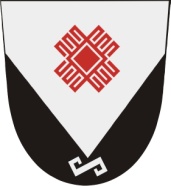 Собрание депутатов муниципального образования «Шоруньжинское сельское поселение»Собрание депутатов муниципального образования «Шоруньжинское сельское поселение» № 67 № 67"  15 "  июля 2016 г."  15 "  июля 2016 г.